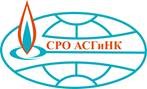 САМОРЕГУЛИРУЕМАЯ ОРГАНИЗАЦИЯАССОЦИАЦИЯ СТРОИТЕЛЕЙ ГАЗОВОГО И НЕФТЯНОГО КОМПЛЕКСОВ(СРО АСГиНК)ПРИСУТСТВОВАЛИ:Пономаренко Дмитрий Владимирович – Председатель Контрольной комиссии;Скурихин Владимир Александрович – зам председателя Контрольной комиссии;Велентеенко Анатолий МихайловичКудряшов Василий Николаевич;Ермолович Михаил Николаевич;Карпухин Александр Анатольевич;Завьялов Алексей Алексеевич.Приглашенные:Летаев Андрей Евгеньевич – Заместитель генерального директора СРО АСГиНК.Кворум имеется.Заседание Контрольной комиссии Саморегулируемой организации Ассоциация строителей газового и нефтяного комплексов правомочно.Председательствовал – Пономаренко Дмитрий Владимирович.Секретарь – Карпухин Александр Анатольевич.ПОВЕСТКА ДНЯ:О рассмотрении документов, предоставленных членами Ассоциации для внесения изменений в реестр членов СРО АСГиНК.Об утверждении актов проверок членов Ассоциации.СЛУШАНИЯ:1. По данному вопросу повестки дня – докладчик В.А. СкурихинВ.А. Скурихин предложил Контрольной комиссии рассмотреть документы, предоставленные нижеуказанными организациями, входящими в состав СРО АСГиНК, на соответствие требованиям Градостроительного кодекса РФ и Положению о членстве в СРО АСГиНК, в том числе о требованиях к членам Ассоциации о размере, порядке расчета и уплаты вступительного взноса, членских и иных взносов, для внесения изменений в реестр членов СРО АСГиНК;- предложил Контрольной комиссии рекомендовать Совету Ассоциации внести изменения в реестр членов СРО АСГиНК, в соответствии с предоставленными заявлениями о внесении изменений по следующим организациям:- в связи с изменением идентификационных данных:1) Номер по реестру: 0455,Прежнее наименование организации: ООО "Газпром связь";Новое наименование организации: ООО "Газпром телеком";ИНН / ОГРН: 7733263490 / 5157746180818;Юридический адрес: 117420, г. Москва, ул. Наметкина, д.16;Генеральный директор: Межуев Николай Викторович;2) Номер по реестру: 0769,Наименование организации: ООО "ТехноЭкспертСервис";Прежний юридический адрес: 123060, г. Москва, ул. Расплетина, дом 12, корпус 1, офис 508;Новый юридический адрес: 127018, г.Москва, ул.Сущевский Вал, д.5, стр.28, этаж 2, каб.1а;ИНН / ОГРН: 7734593981 / 5087746288009;Фактический адрес: 127018, г.Москва, ул.Сущевский вал, д.5, стр.28;Генеральный директор: Урусов Александр Александрович;3) Номер по реестру: 0829,Наименование организации: ООО "ВостСибСпецМонтаж";Прежний юридический адрес: 121099, г. Москва, ул. Новый Арбат, дом 27, помещение LVIIIB;Новый юридический адрес: 121099, г. Москва, Спасопесковский пер., д.7/1, стр.1, эт.6, пом.63;ИНН / ОГРН: 7733263490 / 5157746180818;Фактический адрес: 121099, г. Москва, ул. Новый Арбат, дом 27, помещение LVIIIB;Генеральный директор: Корякин Дмитрий Юрьевич.Голосование:По данному вопросу повестки дня решили:Документы, представленные вышеуказанными организациями, для внесения изменений в реестр членов СРО АСГиНК, признать соответствующими требованиям Градостроительного кодекса РФ и Положению о членстве в СРО АСГиНК, в том числе о требованиях к членам Ассоциации о размере, порядке расчета и уплаты вступительного взноса, членских и иных взносов.Рекомендовать Совету Ассоциации внести указанные в данном разделе изменения в реестр членов СРО АСГиНК следующим организациям:1) Номер по реестру: 0455,Наименование организации: ООО "Газпром телеком";2) Номер по реестру: 0769,Наименование организации: ООО "ТехноЭкспертСервис";3) Номер по реестру: 0829,Наименование организации: ООО "ВостСибСпецМонтаж".2. По данному вопросу повестки дня – докладчик А.И. Ревин 2.1 А.И. Ревин сообщил, что в соответствии с утвержденным планом выездных проверок в 1-2 квартале 2020 года, предлагается к утверждению акты 3 выездных проверок:В 1 организации, выявлены следующие нарушения:2.2 А.И. Ревин сообщил, что в соответствии с Уведомлениями государственных надзорных органов и уведомлений от членов СРО АСГиНК были проведены внеплановые выездные и документарные проверки:А.И. Ревин предложил:	- утвердить акты плановых выездных проверок, согласно списку:Таблица 1- утвердить акты внеплановых проверок, согласно списку:Таблица 2- согласовать сроки устранений нарушений и несоответствий требованиям Ассоциации, выявленных в ходе проверок и отмеченных в актах;- проконтролировать своевременное устранение членами Ассоциации нарушений и несоответствий, отмеченных в актах проверок.- передать на рассмотрение Дисциплинарной комиссии акты проверок из Таблицы 2.Голосование:По данному вопросу повестки дня решили:- согласовать сроки устранения нарушений и несоответствий требованиям Ассоциации, выявленных в ходе проверок и отмеченных в актах;- утвердить: акты плановых выездных проверок (Таблица 1), акты внеплановых проверок (Таблица 2);- проконтролировать своевременное устранение членами Ассоциации нарушений и несоответствий, отмеченных в актах проверок.- передать на рассмотрение Дисциплинарной комиссии акты проверок из Таблицы 2.ПОВЕСТКА ДНЯ ИСЧЕРПАНА.Заседание Контрольной комиссии Саморегулируемой организации Ассоциация строителей газового и нефтяного комплексов закрыто.ПРОТОКОЛ ЗАСЕДАНИЯ КОНТРОЛЬНОЙ КОМИССИИПРОТОКОЛ ЗАСЕДАНИЯ КОНТРОЛЬНОЙ КОМИССИИПРОТОКОЛ ЗАСЕДАНИЯ КОНТРОЛЬНОЙ КОМИССИИ«21» июля 2020 г.Москва№ 207«ЗА»7 голосов«ПРОТИВ»0 голосов«ВОЗДЕРЖАЛОСЬ»0 голосов№ п/пДата проверки№ пров /№ по реесНаименование организацииАдрес составления акта1«25» февраля 202010/0841ООО "ЯкутСтройПроект"129090, г.Москва, Олимпийский проспект, д.16, стр.5, эт.3, пом.1, ком.24Б.2«19» марта 202013/0371ООО "ГАЗХОЛОДТЕХНИКА"141100, РФ, МО, г,Щелково, ул. 3-я линия, д. 343«23» марта 202014/0402ООО "УСП Компьюлинк"119607, г.Москва, Мичуринский проспект, д.45№п/п№ проверки /№ по рееструНаименование организацииНарушены пункты:Нарушены пункты:Нарушены пункты:Нарушены пункты:Нарушены пункты:Нарушены пункты:Нарушены пункты:№п/п№ проверки /№ по рееструНаименование организацииПоложение «О членстве» / Постановление Правительства РФ № 559 от 11.05.17  Требований Ассоциации к страхованию гражданской ответственностиТребований Ассоциации к наличию сертификации систем менеджмента качества (СМК)Требований Ассоциации к наличию системы контроля качестваТребований Ассоциации к наличию системы аттестации по ПБСтандарт Ассоциации  к выполнению работ в области строительстваСрок устранения нарушений по акту проверки110/0841ООО "ЯкутСтройПроект"п.2.801-09-20№ п/пДата проверкиДата проверки№ проверки /№ по рееструНаименование организацииНаименование организацииНаименование организацииАдрес составления акта106-03-202006-03-2020    Внп.4/0709ООО «Стройтрансгаз Трубопроводстрой»ООО «Стройтрансгаз Трубопроводстрой»ООО «Стройтрансгаз Трубопроводстрой»117393, г.Москва, ул.Профсоюзная, д.56, 19эт.Тяжелый  несчастный случайТяжелый  несчастный случайТяжелый  несчастный случайТяжелый  несчастный случайТяжелый  несчастный случайТяжелый  несчастный случайТяжелый  несчастный случайТяжелый  несчастный случай2213-03-2020Внп 6/0389Внп 6/0389ООО "ССК Газрегион"117393, г.Москва, ул.Профсоюзная, д.56, 19эт.117393, г.Москва, ул.Профсоюзная, д.56, 19эт.Легкий несчастный случайЛегкий несчастный случайЛегкий несчастный случайЛегкий несчастный случайЛегкий несчастный случайЛегкий несчастный случайЛегкий несчастный случайЛегкий несчастный случай3302-07-2020Внп  7/0389Внп  7/0389ООО "ССК Газрегион"117393, г.Москва, ул.Профсоюзная, д.56, 19эт.117393, г.Москва, ул.Профсоюзная, д.56, 19эт.Легкий несчастный случайЛегкий несчастный случайЛегкий несчастный случайЛегкий несчастный случайЛегкий несчастный случайЛегкий несчастный случайЛегкий несчастный случайЛегкий несчастный случай№ п/пДата проверки№ пров /№ по реесНаименование организацииАдрес составления акта1«25» февраля 202010/0841ООО "ЯкутСтройПроект"129090, г.Москва, Олимпийский проспект, д.16, стр.5, эт.3, пом.1, ком.24Б.2«19» марта 202013/0371ООО "ГАЗХОЛОДТЕХНИКА"141100, РФ, МО, г,Щелково, ул. 3-я линия, д. 343«23» марта 202014/0402ООО "УСП Компьюлинк"119607, г.Москва, Мичуринский проспект, д.45№ п/пДата проверки№ проверки /№ по рееструНаименование организацииНаименование организацииАдрес составления акта106-03-2020    Внп.4/0709ООО «Стройтрансгаз Трубопроводстрой»ООО «Стройтрансгаз Трубопроводстрой»117393, г.Москва, ул.Профсоюзная, д.56, 19эт.213-03-2020Внп 6/0389ООО "ССК Газрегион"117393, г.Москва, ул.Профсоюзная, д.56, 19эт.117393, г.Москва, ул.Профсоюзная, д.56, 19эт.302-07-2020Внп  7/0389ООО "ССК Газрегион"117393, г.Москва, ул.Профсоюзная, д.56, 19эт.117393, г.Москва, ул.Профсоюзная, д.56, 19эт.«ЗА»7 голосов«ПРОТИВ»0 голосов«ВОЗДЕРЖАЛОСЬ»0 голосовПредседатель Контрольной комиссииПономаренко Дмитрий ВладимировичСекретарьКонтрольной комиссииКарпухин Александр Анатольевич